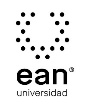 FICHA TÉCNICA DE CONSTRUCCIÓN DEL ÍTEMFICHA TÉCNICA DE CONSTRUCCIÓN DEL ÍTEMNo. Ítem: 1No. Ítem: 1No. Ítem: 1DATOS DEL ÍTEMDATOS DEL ÍTEMDATOS DEL AUTORPrograma académico: PsicologíaPrograma académico: PsicologíaPrueba: PsicobiologíaPrueba: PsicobiologíaPrueba: PsicobiologíaPrueba: PsicobiologíaPrueba: PsicobiologíaPrueba: PsicobiologíaÍTEM: COMPETENCIA ESPECÍFICA, CONTEXTO, ENUNCIADO Y OPCIONES DE RESPUESTAÍTEM: COMPETENCIA ESPECÍFICA, CONTEXTO, ENUNCIADO Y OPCIONES DE RESPUESTAÍTEM: COMPETENCIA ESPECÍFICA, CONTEXTO, ENUNCIADO Y OPCIONES DE RESPUESTACompetencia específica señalada en el syllabus, que evalúa este ítem:Conoce los fundamentos de la neuroanatomía y la psicofisiología y los utiliza para explicar el comportamiento individual desde una perspectiva científica.Competencia específica señalada en el syllabus, que evalúa este ítem:Conoce los fundamentos de la neuroanatomía y la psicofisiología y los utiliza para explicar el comportamiento individual desde una perspectiva científica.Competencia específica señalada en el syllabus, que evalúa este ítem:Conoce los fundamentos de la neuroanatomía y la psicofisiología y los utiliza para explicar el comportamiento individual desde una perspectiva científica.CONTEXTO - Caso - situación problémica:Ayer, Juan almorzó una hamburguesa con papas y gaseosa. Luego decidió tomar una siesta, antes de preparar la exposición sobre sinapsis y neurotransmisores, y en la noche salió a tomar unas cervezas con sus amigos hasta el amanecer, y no recuerda muy bien cómo llegó hasta su casa.CONTEXTO - Caso - situación problémica:Ayer, Juan almorzó una hamburguesa con papas y gaseosa. Luego decidió tomar una siesta, antes de preparar la exposición sobre sinapsis y neurotransmisores, y en la noche salió a tomar unas cervezas con sus amigos hasta el amanecer, y no recuerda muy bien cómo llegó hasta su casa.CONTEXTO - Caso - situación problémica:Ayer, Juan almorzó una hamburguesa con papas y gaseosa. Luego decidió tomar una siesta, antes de preparar la exposición sobre sinapsis y neurotransmisores, y en la noche salió a tomar unas cervezas con sus amigos hasta el amanecer, y no recuerda muy bien cómo llegó hasta su casa.ENUNCIADO:Mientras Juan estaba almorzando ¿Cuál de los siguientes sistemas se encontraba en mayor funcionamiento?ENUNCIADO:Mientras Juan estaba almorzando ¿Cuál de los siguientes sistemas se encontraba en mayor funcionamiento?ENUNCIADO:Mientras Juan estaba almorzando ¿Cuál de los siguientes sistemas se encontraba en mayor funcionamiento?Opciones de respuestaa. El Sistema Nervioso Periférico Somático porque le permitía activar los receptores sensoriales para apreciar el contenido calórico de los alimentos.b. El Sistema Nervioso Autónomo Simpático porque le permitía activar las glándulas necesarias para la digestión de los alimentos.c. El Sistema Nervioso Parasimpático porque le permitía activar los órganos necesarios para obtener energía de los alimentos.d. El Sistema Nervioso Central porque le permitía consumir rápida y fácilmente los alimentos de su almuerzo.Opciones de respuestaa. El Sistema Nervioso Periférico Somático porque le permitía activar los receptores sensoriales para apreciar el contenido calórico de los alimentos.b. El Sistema Nervioso Autónomo Simpático porque le permitía activar las glándulas necesarias para la digestión de los alimentos.c. El Sistema Nervioso Parasimpático porque le permitía activar los órganos necesarios para obtener energía de los alimentos.d. El Sistema Nervioso Central porque le permitía consumir rápida y fácilmente los alimentos de su almuerzo.Opciones de respuestaa. El Sistema Nervioso Periférico Somático porque le permitía activar los receptores sensoriales para apreciar el contenido calórico de los alimentos.b. El Sistema Nervioso Autónomo Simpático porque le permitía activar las glándulas necesarias para la digestión de los alimentos.c. El Sistema Nervioso Parasimpático porque le permitía activar los órganos necesarios para obtener energía de los alimentos.d. El Sistema Nervioso Central porque le permitía consumir rápida y fácilmente los alimentos de su almuerzo.Opciones de respuestaa. El Sistema Nervioso Periférico Somático porque le permitía activar los receptores sensoriales para apreciar el contenido calórico de los alimentos.b. El Sistema Nervioso Autónomo Simpático porque le permitía activar las glándulas necesarias para la digestión de los alimentos.c. El Sistema Nervioso Parasimpático porque le permitía activar los órganos necesarios para obtener energía de los alimentos.d. El Sistema Nervioso Central porque le permitía consumir rápida y fácilmente los alimentos de su almuerzo.Opciones de respuestaa. El Sistema Nervioso Periférico Somático porque le permitía activar los receptores sensoriales para apreciar el contenido calórico de los alimentos.b. El Sistema Nervioso Autónomo Simpático porque le permitía activar las glándulas necesarias para la digestión de los alimentos.c. El Sistema Nervioso Parasimpático porque le permitía activar los órganos necesarios para obtener energía de los alimentos.d. El Sistema Nervioso Central porque le permitía consumir rápida y fácilmente los alimentos de su almuerzo.Opciones de respuestaa. El Sistema Nervioso Periférico Somático porque le permitía activar los receptores sensoriales para apreciar el contenido calórico de los alimentos.b. El Sistema Nervioso Autónomo Simpático porque le permitía activar las glándulas necesarias para la digestión de los alimentos.c. El Sistema Nervioso Parasimpático porque le permitía activar los órganos necesarios para obtener energía de los alimentos.d. El Sistema Nervioso Central porque le permitía consumir rápida y fácilmente los alimentos de su almuerzo.Opciones de respuestaa. El Sistema Nervioso Periférico Somático porque le permitía activar los receptores sensoriales para apreciar el contenido calórico de los alimentos.b. El Sistema Nervioso Autónomo Simpático porque le permitía activar las glándulas necesarias para la digestión de los alimentos.c. El Sistema Nervioso Parasimpático porque le permitía activar los órganos necesarios para obtener energía de los alimentos.d. El Sistema Nervioso Central porque le permitía consumir rápida y fácilmente los alimentos de su almuerzo.Opciones de respuestaa. El Sistema Nervioso Periférico Somático porque le permitía activar los receptores sensoriales para apreciar el contenido calórico de los alimentos.b. El Sistema Nervioso Autónomo Simpático porque le permitía activar las glándulas necesarias para la digestión de los alimentos.c. El Sistema Nervioso Parasimpático porque le permitía activar los órganos necesarios para obtener energía de los alimentos.d. El Sistema Nervioso Central porque le permitía consumir rápida y fácilmente los alimentos de su almuerzo.Opciones de respuestaa. El Sistema Nervioso Periférico Somático porque le permitía activar los receptores sensoriales para apreciar el contenido calórico de los alimentos.b. El Sistema Nervioso Autónomo Simpático porque le permitía activar las glándulas necesarias para la digestión de los alimentos.c. El Sistema Nervioso Parasimpático porque le permitía activar los órganos necesarios para obtener energía de los alimentos.d. El Sistema Nervioso Central porque le permitía consumir rápida y fácilmente los alimentos de su almuerzo.JUSTIFICACIÓN DE OPCIONES DE RESPUESTAJUSTIFICACIÓN DE OPCIONES DE RESPUESTAJUSTIFICACIÓN DE OPCIONES DE RESPUESTAPor qué NO es a: El sistema nervioso somático no permite detectar el contenido calórico de los alimentos, aunque sí sea fundamental para identificar elementos como la textura y la temperatura de estos.Por qué NO es a: El sistema nervioso somático no permite detectar el contenido calórico de los alimentos, aunque sí sea fundamental para identificar elementos como la textura y la temperatura de estos.Por qué NO es a: El sistema nervioso somático no permite detectar el contenido calórico de los alimentos, aunque sí sea fundamental para identificar elementos como la textura y la temperatura de estos.Por qué NO es b. Al estar activado el sistema nervioso simpático se inhiben los procesos digestivos.Por qué NO es b. Al estar activado el sistema nervioso simpático se inhiben los procesos digestivos.Por qué NO es b. Al estar activado el sistema nervioso simpático se inhiben los procesos digestivos.Por qué NO es d. El sistema nervioso central debe encontrarse activado durante todo el proceso descrito, sin embargo, el sistema con mayor activación durante la actividad de ingesta de alimentos es el parasimpático.Por qué NO es d. El sistema nervioso central debe encontrarse activado durante todo el proceso descrito, sin embargo, el sistema con mayor activación durante la actividad de ingesta de alimentos es el parasimpático.Por qué NO es d. El sistema nervioso central debe encontrarse activado durante todo el proceso descrito, sin embargo, el sistema con mayor activación durante la actividad de ingesta de alimentos es el parasimpático.CLAVE Y JUSTIFICACIÓN.
La clave es c.El sistema nervioso parasimpático activa órganos relacionados con la conservación de energía, en este caso el proceso digestivo.CLAVE Y JUSTIFICACIÓN.
La clave es c.El sistema nervioso parasimpático activa órganos relacionados con la conservación de energía, en este caso el proceso digestivo.CLAVE Y JUSTIFICACIÓN.
La clave es c.El sistema nervioso parasimpático activa órganos relacionados con la conservación de energía, en este caso el proceso digestivo.ESPECIFICACIONES DE DISEÑO: DIBUJOS, ECUACIONES Y / O GRÁFICOS:ESPECIFICACIONES DE DISEÑO: DIBUJOS, ECUACIONES Y / O GRÁFICOS:ESPECIFICACIONES DE DISEÑO: DIBUJOS, ECUACIONES Y / O GRÁFICOS: